ZAVOD ZA JAVNO ZDRAVSTVO «SVETI ROK»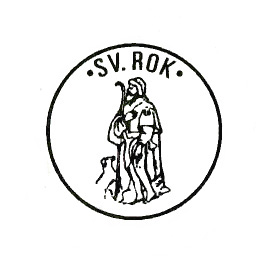 VIROVITIČKO-PODRAVSKE ŽUPANIJELj. Gaja 21, Virovitica; Tel./fax: 033/727-031, 781-401    www.zzjzvpz.hr, e-mail: zzjzvpz-uprava@zzjzvpz.hr		MB 1080300  OIB  76860791838URBROJ:2189-47-02-21-818U Virovitici, 21. prosinca 2021. godineOBRAZLOŽENJE PRIJEDLOGA FINANCIJSKOG PLANAZA 2022. GODINU I PROJEKCIJA ZA 2023. I 2024. GODINUVirovitica, prosinac 2021. godineObrazloženje Prijedloga Financijskog planaZavoda za javno zdravstvo Sveti Rok Virovitičko-podravske županijeza 2022. i projekcija za 2023. i 2024. godinuI. Uvod – sažetak djelokruga radaZavod za javno zdravstvo Sveti Rok Virovitičko-podravske županije (u daljnjem tekstu: Zavod) je zdravstvena ustanova za obavljanje preventivne primarne i specijalističko-dijagnostičke javnozdravstvene djelatnosti.  Zavod svoje aktivnosti provodi kroz organizirano promicanje zdravlja, epidemiologiju, mikrobiologiju, javno zdravstvo, školsku medicinu, zdravstvenu ekologiju, zaštitu mentalnog zdravlja i prevenciju ovisnosti.Za obavljanje i financiranje javnozdravstvenih aktivnosti Zavod sklapa ugovore s Hrvatskim zavodom za zdravstveno osiguranje (u daljnjem tekstu: HZZO), Ministarstvom zdravstva (u daljnjem tekstu:MZ), županijom, gradovima, općinama i drugim poslovnim subjektima.Za financiranje jednog dijela rashoda vezanih za provođenje primarne zdravstvene zaštite, koja uključuje epidemiologiju zaraznih bolesti te kroničnih nezaraznih bolesti (glavarina za 2 tima), školske i adolescentne medicine (iznos sredstava se određuje prema broju djece), zdravstvenu zaštitu mentalnog zdravlja i prevenciju ovisnosti (glavarina za jedan tim) te dijela specijalističko-dijagnostičke zdravstvene zaštite (utvrđena cijena za pojedinu uslugu) Zavod sklapa ugovor s HZZO-om. Broj timova, njihov stručni sastav i financijska sredstva utvrđena su određenim zakonskim propisima. Preostali dio rashoda, koji skoro u cijelosti obuhvaća provođenje aktivnosti zdravstvene ekologije i rashoda za upravljanje, administrativne poslove i poslove održavanja te jednog dijela direktnih materijalnih troškova i svih indirektnih troškova za aktivnosti ugovorene s HZZO-om, Zavod podmiruje iz vlastitih prihoda pružanjem usluga poslovnim subjektima sukladno važećoj zakonskoj regulativi.Pri Zavodu djeluju i ispostave u Pitomači, Slatini i Orahovici, koje nemaju status podružnice.II. Obrazloženje programa, aktivnosti i projekataNaziv programa: Provođenje preventivne zdravstvene zaštite pučanstva u Virovitičko                            podravskoj županijiProgram će se provoditi kroz slijedeće aktivnosti i projekte:Aktivnost: Epidemiologiju zaraznih bolesti te kroničnih nezaraznih bolestiAktivnost: Školska i adolescentna medicinaAktivnost: Zdravstvena zaštita mentalnog zdravlja i prevencije ovisnostiAktivnost: Javno zdravstvoAktivnost: Zdravstvena ekologijaAktivnost: Specijalističko-dijagnostička zdravstvena zaštita (mikrobiologija)Aktivnost: Uprava s administrativno-tehničkim osobljemZakonska osnovaProvođenje Programa u skladu je s zakonskom regulativom:Zakonom o zdravstvenoj zaštiti, Zakonom o obveznom zdravstvenom osiguranju, Zakonom o kvaliteti zdravstvene zaštite i socijalne skrbi, Nacionalnom strategijom razvoja zdravstva 2012.-2020., Planom i programom mjera zdravstvene zaštite iz obveznog zdravstvenog osiguranja te specifičnim zakonima, pravilnicima i ostalim dokumentima koji definiraju navedene aktivnosti unutar Programa kao i Planom rada Zavoda za javno zdravstvo Sveti Rok Virovitičko-podravske županije za 2022. godinu. Glavni cilj je očuvanje i unapređenje zdravlja te sprječavanje i rano otkrivanje bolesti.Specifični ciljevi su:promicanje zdravlja i prevencija bolestirano otkrivanje i sprečavanje širenja zaraznih bolestirano otkrivanje nezaraznih bolestiunapređenje i zaštita duševnog stanjapraćenje zdravstvenog stanja i unapređenje zdravlja djece i mladežiunapređenje zdravlja starijihosiguranje brze i pouzdane etiološke dijagnostike infekcijapraćenje stanja i osiguravanje zdravog okolišauvođenje i osiguranje sustava kvalitetepotpuna informatizacija djelatnosti Zavodatrajno stručno usavršavanje zaposlenikapoticanje znanstveno-istraživačkog radaIshodište i pokazatelji na kojima se zasnivaju izračuni i ocjene potrebnih sredstava za provođenje redovne djelatnosti ZavodaUkupni predviđeni prihodi i primici za obavljanje redovne djelatnosti Zavoda u 2022. godini iznose 16.302.700,00 kn, od čega dva najveća dijela čine vlastiti prihodi odnosno prihodi od pruženih usluga u iznosu od 7.452.700,00 kn i prihodi od HZZO-a na temelju ugovornih obveza u iznosu od 7.320.000,00 kn. Zavod također ostvaruje prihode i iz nadležnog proračuna i to 840.000,00 kn decentraliziranih sredstava, gdje je 400.000,00 kn namijenjeno za otplatu kredita, 393.000,00 kn za nabavu nefinancijske imovine i 47.000,00 kn za financiranje rashoda poslovanja.Od proračuna koji nam nisu nadležni planirano je 220.000,00 kn (Program Ministarstva zdravstva koji provodi Djelatnost za izvanbolničko liječenje i prevenciju ovisnosti). Također su planirani i prihodi od izvanproračunskih korisnika (Hrvatskog zavoda za zapošljavanje za pripravnike i pomoći od HZZO-a u obliku Covid nagrade zaposlenicima).U projekciji za 2023. planirano je ostvariti ukupno 10.997.600,00 kn prihoda poslovanja, iz vlastitih prihoda 3.814.000,00 kn, od prihoda iz nadležnog proračuna i HZZO-a  6.322.000,00 kn i iz ostalih izvora 861.600,00 kn. Za 2024. planirano 10.990.000,00 kn, iz vlastitih prihoda 3.828.400,00 kn, iz nadležnog proračuna i HZZO-a  6.300.000,00 kn te iz ostalih izvora 861.600,00 kn. Financiranje prema izvorima financiranjaAktivnosti Zavoda se financiraju iz pet (5) izvora financiranja:431 - Prihodi za posebne namjene – HZZO112 - Opći prihodi i primici – JLPRS (DEC, JZP)521 i 522 - Pomoći (MZ i EU)311 - Vlastiti prihodi711 - Prihodi od prodaje ili zamjene nef.im. i naknade s naslova osiguranjaRashodi za zaposlene (skupina 31) iznose 7.133.900,00 kn. Navedeni rashodi financirati će se iz Prihoda za posebne namjene u iznosu 3.776.900,00 kn, 444.300,00 kn iz Pomoći i  iz Vlastitih prihoda u iznosu 2.912.700,00. U 2023. god. rashodi su planirani iznosu 6.986.050,00 kn, a u 2024. god. u iznosu 7.005.650,00 kn.Materijalni rashodi (skupina 32) financirati će se većim dijelom od prihoda za posebne namjene (HZZO) i iz Vlastitih prihoda, zatim od prihoda iz nadležnog proračuna, Prihoda od prodaje ili zamjene nef. im. i naknade s naslova osiguranja i iz Pomoći (Program koji provodi djelatnost za izvanbolničko liječenje i prevenciju ovisnosti).Prihodi za posebne namjene - HZZO – 3.543.100,00 kn,Opći prihodi i primici – JLPRS – 47.000,00 kn,Pomoći – 205.000,00 kn,Vlastiti prihodi – 3.931.500,00 kn,Prihodi od prodaje ili zamjene nef.im. i naknade s naslova osiguranja – 20.000,00 kn.Financijski rashodi (skupina 34) u cijelom iznosu financirati će se iz Vlastitih prihoda.Vlastiti prihodi – 85.500,00 kn.Rashodi za nabavu proizvedene dugotrajne  imovine (razred 42) financirati će se u 2022. godini iz Općih prihoda i primitaka – JLPRS 393.000,00 kn, Pomoći 20.700,00 kn i iz vlastitih prihoda u iznosu od 63.000,00 kn.Izdaci za otplatu glavnice primljenih kredita i zajmova (skupina 54) financirati će se iz Općih prihoda i primitaka – JLPRS u iznosu 400.000,00 kn  i iz vlastitih prihoda u iznosu 360.000,00 kn.Redovna djelatnost Zavoda organizirana je kroz provođenje specifičnih aktivnosti unutar slijedećih službi Zavoda:EPIDEMIOLOGIJA ZARAZNIH BOLESTI TE KRONIČNIH NEZARAZNIH BOLESTIOpis aktivnostiEpidemiologija zaraznih bolesti te kroničnih nezaraznih bolesti podrazumijeva kontinuirano provođenje higijensko-epidemioloških mjera s epidemiološkom analizom stanja i po potrebi provođenje protuepidemijskih mjera za sprečavanje i suzbijanje zaraznih bolesti na području Virovitičko-podravske županije, provođenje neobaveznih cijepljenja, nadzor nad provođenjem obveznih cijepljenja i provedbom nadzora mjera dezinfekcije, dezinsekcije i deratizacije, raspodjelu obveznih cjepiva ordinacijama na primarnoj razini zdravstvene zaštite, zdravstvene preglede osoba pod zdravstvenim nadzorom, provođenje zdravstvenog odgoja i pružanje usluge subjektima u poslovanju s hranom prilikom uspostave i primjene samokontrole po načelima HACCP sustava kroz informacije, edukaciju, implementaciju, verifikaciju i laboratorijske analize.Zakonska osnovaUgovor s HZZO-om o provođenju primarne zdravstvene zaštite iz obveznog zdravstvenog osiguranja (2 tima)Zakon o zaštiti pučanstva od zaraznih bolestiPravilnik o načinu provođenja imunizacije, seroprofilakse i kemoprofilakse protiv zaraznih bolestiZakon o hrani Pravilnik o načinu obavljanja zdravstvenih pregleda osoba pod zdravstvenim nadzorom Pravilnik o načinu stjecanja osnovnog znanja o zdravstvenoj ispravnosti namirnica i osobnoj higijeni osoba koje rade u proizvodnji i prometu namirnicaCilj 1. Povećati broj cijepljenih protiv virusa SARS-COV-2 U 2020. godini započela je pandemija virusa SARS-COV-2 te je „okupirala“ sve kapacitete na djelatnosti te otežala provedbu redovnih aktivnosti. U 2021. godini se nastavio isti trend odnosno pandemija SARS-COV-2 se nije smanjila, a u 2021. godini je počelo i cijepljenje protiv virusa koje je dodatno povećalo opterećenje na djelatnosti. Cijepljenje se nastavlja i u 2022. godini i cilj je da se 80% pučanstva starijeg od 18. godina županije procijepi. Cilj 2. Smanjiti obolijevanje od tuberkuloze pravovremenom epidemiološkom obradom kontakta oboljelihCilj 3. Sprečavanje obolijevanja zdravstvenih radnika od hepatitisa B i ugriženih osoba od bjesnoće Zahvaljujući provođenju preekspozicijskog i  postekspozicijskog cijepljenja nema novooboljelih od hepatitisa B među zdravstvenim radnicima i ostalim grupama koje su pod povećanim rizikom zbog posla kojeg obavljaju.Oboljelih od bjesnoće nema zbog rada antirabične stanice u kojoj se obrađuju svi ugrizi i ozljede od životinja. Svakodnevnom suradnjom s veterinarskim stanicama bjesnoća se drži van urbanih sredina.Cilj 4. Procijepljenost u Virovitičko-podravskoj županijiProcijepljenost u predškolskoj  dobi u Virovitičko-podravskoj županiji održava se na zavidnoj razini već dugi niz godina. Tijekom 2020. (podatke za 2021. godinu još nemamo budući je još u tijeku cijepljenje) postignuta je slijedeća procijepljenost (%):DiTePer + Polio primo		96,2%DiTePer + Polio revakcinacija I	98,9%DiTePer + Polio revakcinacija II	95,3%DiTe + Polio				98,9%BCG					95,5%Hepatitis B				96,2%MoPaRu primo			94,8%MoPaRu docjepa			96,6%Rezultati su iznad zakonski određenih 95%.Kontinuiranim nadzorom nad provedbom cijepljenja, edukacijom stanovništva te individualnim savjetovanjem osoba koje odbijaju cijepljenje postižu se željeni rezultati.Za 2022. godinu očekuje se da će procijepljenost biti na istoj razini usprkos antivakcinalnom pokretu. Cilj je zadržati razinu procijepljenosti koja je iznad prosjeka za RH jer time onemogućujemo pojavu epidemija bolesti protiv kojih se cijepi.Cijepljenje protiv COVID-19 započelo je krajem 2020. godine. Do kraja 2021. godine dostigli smo 53% obuhvata u Virovitičko-podravskoj županiji što nije zadovoljavajuće te ćemo tijekom 2022. godine kontinuirano raditi na promociji cijepljenja ne samo odraslog stanovništva već i djece u dobi od 5 do 12 godina.   Djelatnost za Epidemiologiju je nositelj projekta „Rokovi super junaci protiv pretilosti“ financiran iz europskog socijalnog fonda u iznosu 500.000,00 kuna. Iznos od 200.000,00 kn smo dobili kao predujam u 2019. godini, ostatak sredstava dobiti ćemo u 2020. godini i 2021. godini. Cilj projekta je promicati zdravi način života utjecajem na životni stil i prehrambene navike djece, mladih i građana VPŽ radi prevencije vaskularnih i drugih kroničnih oboljenja. Svrha je projekta educirati djecu i mlade o opasnostima i posljedicama pretilosti za zdravlje.Procjena nositelja je da je 30% djece pretilo ili s povećanom tjelesnom težinom. Ciljne grupe su: pretila djeca od 7-15 godina i njihovi roditelji. Projektni rezultati doprinijeti će prevenciji vaskularnih bolesti i promociji zdravlja podizanjem svijesti, znanja i vještina sudionika projekta.Navedeni projekt je završen u 2021. godini te su se ciljevi projekta u potpunosti ostvarili.ŠKOLSKA I ADOLESCENTNA MEDICINAOpis aktivnostiŠkolska i adolescentna medicina podrazumijeva:provođenje obveznih cijepljenja učenika osnovnih i srednjih škola te studenata sukladno Provedbenom programu obveznog cijepljenja u Hrvatskoj obavljanje sistematskih i kontrolnih pregleda prije upisa u 1. razred osnovne škole, u 5. i 8. razredu osnovne škole, 1. razredu srednje škole i na 1. godini studija, obavljanje probira u 3. i 6. razredu osnovne škole praćenjem rasta i razvoja te pregleda vida i vida na boje odnosno kralježnice i stopalaprovođenje zdravstvenog odgoja prema definiranim temama (npr. zdrava prehrana, pubertet i higijena, prevencija ovisnosti, spolno prenosive bolesti, sprječavanje nasilja,…),rad u savjetovalištu (problemi vezani za učenje, kronične bolesti, reproduktivno zdravlje, mentalno zdravlje i rizična ponašanja) i povjerenstvima.Zakonska osnovaUgovor s HZZO-om o provođenju primarne zdravstvene zaštite iz obveznog zdravstvenog osiguranja (2 tima). Provedbeni program obveznog cijepljenja u Hrvatskoj za 2022. godini Zakon o odgoju i obrazovanju u osnovnoj i srednjoj školiZakon o zaštiti pučanstva od zaraznih bolestiPravilnik o zdravstvenoj knjižici od rođenja do punoljetnostiNacionalna strategija za sprječavanje štetne uporabe alkohola i alkoholom uzrokovanih poremećaja Nacionalna strategija zaštite mentalnog zdravlja Akcijski plan za jačanje nadzora nad duhanom JAVNO ZDRAVSTVENA ZAŠTITA I ZAŠTITA MENTALNOG ZDRAVLJA,PREVENCIJE I IZVANBOLNIČKOG LIJEČENJA OVISNOSTIOpis aktivnostiJavno zdravstvena zaštita podrazumijeva praćenje i ocjenu zdravstvenog stanja stanovništva i identifikaciju zdravstvenih problema i opasnosti za zdravlje stanovništva na području Virovitičko-podravske županije, prevenciju i rano otkrivanje raka u skladu s Nacionalnim programima, promicanje zdravlja i zaštitu mentalnog zdravlja s prevencijom ovisnosti.Javno zdravstvena djelatnost prikuplja, kontrolira i analizira statistička izvješća iz područja zdravstva, uključujući bolesti ovisnosti na svom području za potrebe Hrvatskog zavoda za javno zdravstvo. Dostavlja mjesečna i godišnja izvješća o radu na suzbijanju ovisnosti HZJZ-u, HZZO-u i MZ. Također sudjeluje u planiranju, predlaganju i provođenju mjera sprečavanja, ranog otkrivanja i suzbijanja kroničnih masovnih bolesti uključujući i bolesti ovisnosti.U 2020. godini Zavod je izabran za pilot projekt nacionalnog preventivnog programa ranog otkrivanja raka vrata maternice, ali iz razloga eoidemije COVID 19 se stalo sa provedbom navedenog programa.Imamo ugovor s HZZO-om o provođenju primarne zdravstvene zaštite iz obveznog zdravstvenog osiguranja – 1 tim.Ciljevi provedbe javnozdravstvene zaštite u trogodišnjem razdoblju s pokazateljima rezultataCilj 1. Povećanjem odaziva na probir za rak dojke, debelog crijeva i vrata materniceDjelatnost za zdravstvenu zaštitu mentalnog zdravlja i prevencije ovisnosti radi na prevenciji, ranom otkrivanju i izvanbolničkom liječenju ovisnika. Dostavlja mjesečna i godišnja izvješća o radu na suzbijanju ovisnosti HZJZ-u, HZZO-u i MZ. Također surađuje sa zdravstvenim i drugim ustanovama i zdravstvenim radnicima u provedbi dijagnostike i liječenja bolesti ovisnosti te ustanovama socijalne skrbi na postupcima rehabilitacije i društvene integracije ovisnika. Djeluje na preventivnim aktivnostima zaštite mentalnog zdravlja. Provodi stručno znanstvena istraživanja iz područja ovisnosti na teritoriju županije. Djelatnost izrađuje i besplatno distribuira vlastite brošure, letke, knjige i ostale publikacije s područja ovisnosti i mentalnog zdravlja.Cilj 1. Poboljšanje obuhvata osoba tretmanom zbog uporabe sredstava ovisnostiZakonska osnovaUgovor s HZZO-om o provođenju primarne zdravstvene zaštite iz obveznog zdravstvenog osiguranjaZakon o službenoj statisticiProgram statističkih istraživanja RHGodišnji provedbeni plan statističkih istraživanja RHNacionalna strategija prevencije i ranog otkrivanja rakaNacionalna strategija za sprječavanje štetne uporabe alkohola i alkoholom uzrokovanih poremećaja Nacionalna strategijom zaštite mentalnog zdravlja Akcijski plan za jačanje nadzora nad duhanom Zakon o suzbijanju drogaKazneni zakonPrekršajni zakonZakon o sudovima za mladežZDRAVSTVENA EKOLOGIJAOpis aktivnostiZdravstvena ekologija obavlja fizikalno-kemijska i mikrobiološka ispitivanja zdravstvene ispravnosti i kakvoće voda, namirnica i predmeta opće uporabe, prati i ocjenjuje mikrobiološku čistoću i higijenu predmeta i objekata, provodi monitoring kakvoće vode za piće na području Virovitičko-podravske županije uz osiguranje kvalitete rada laboratorija. Laboratorij zdravstvene ekologije osigurava kvalitetu rada prema Normi HRN EN ISO7IEC 17025 sa 25 akreditiranih metoda ispitivanja.Zakonska osnovaZakon o vodi za ljudsku potrošnjuZakon o vodiProgramu monitoringa u RHZakon o hraniZakon o higijeni hrane i mikrobiološkim kriterijima za hranuZakon o prehrambenim i zdravstvenim tvrdnjama te hrani obogaćenoj nutrijentimaZakon o hrani za posebne prehrambene potrebeZakon o prehrambenim aditivima, aromama, i prehrambenim enzimimaZakon o predmetima opće uporabeZakon o materijalima i predmetima koji dolaze u neposredan dodir s hranomZakon o zaštiti pučanstva od zaraznih bolestiOvo je jedina djelatnost u Zavodu koja nema ugovor sa HZZO-om.SPECIJALISTIČKO-DIJAGNOSTIČKA ZDRAVSTVENA ZAŠTITAOpis aktivnostiSpecijalističko-dijagnostička zdravstvena zaštita podrazumijeva kontinuirano obavljanje analiza humanih uzoraka uzetih od bolesnika iz primarne i sekundarne razine zdravstvene zaštite u cilju pravovremenog otkrivanja uzročnika zaraznih bolesti i određivanje njihove osjetljivosti/rezistencije na antimikrobne lijekove te posljedično primjene adekvatne terapije. U cilju prevencije širenja zaraznih bolesti obavlja se utvrđivanje kliconoša kod klinički zdravih osoba i kontrola uspješnosti postupka sterilizacije, te probir za rano otkrivanje raka debelog crijeva.Obavlja se kontrola sterilizacije za sve zdravstvene ustanove na području županije, kontrola sterilnosti krvi i krvnih pripravaka, kirurškog materijala i pribora, te kontrola ispravnosti vode i pripravaka za hemodijalizu.Također se preventivno i prema epidemiološkim indikacijama obavlja bakteriološka kontrola žive i nežive sredine s ciljem otkrivanja zaraze.Obavlja se kontrola na kliconoštvo osoba koje rade na pripremi i distribuciji hrane, dijagnostika tuberkuloze, dijagnostika infekcija izazvanih klamidijama i mikoplazmama. U 2021. godini nabavili smo 2  uređaja za detekciju SARS COV  virusa .U 2022. godini i dalje se očekuje povećan rad na detekciji virusa SARS COV 2 virusa.Zakonska osnovaUgovor s HZZO-om o provođenju specijalističko-dijagnostičke zdravstvene zaštite (1 tim)Zakon o zaštiti pučanstva od zaraznih bolesti EUCAST – Europski standard za testiranje osjetljivosti – rezistencije bakterija na antibiotikePravilnik o dobroj laboratorijskoj praksi Određene cijene dijagnostičko terapijskih postupaka DTP – mikrobiologija Pravilniku o minimalnim uvjetima u pogledu radnika i medicinsko-tehničke opreme za obavljanje zdravstvene djelatnostiUPRAVA SA ADMINISTRATIVNO-TEHNIČKIM OSOBLJEMOpis aktivnostiUprava s administrativno-tehničkim osobljem brine o obavljanju svih ekonomskih i pravnih poslova važnih za funkcioniranje cijele ustanove, stvara uvjete za obavljanje medicinskih i stručnih poslova unutar ustanova, brine o održavanju pokretne i nepokretne imovine na čelu s ravnateljem ustanove, a sve u cilju osiguranja i održavanja transparentnosti poslovanja uz zakonito, namjensko i svrhovito korištenje sredstava. Zakonska osnovaZakon o radu Pravilnik o sadržaju i načinu vođenja evidencije o radnicimaZakon o plaćama u javnim službamaUredbe o nazivima radnih mjesta i koeficijentima složenosti poslova u javnim službamaPravilnik o sadržaju obračuna plaće, naknade plaće ili otpremnineZakon o djelatnostima u zdravstvuZakon o obustavamaZakon o doprinosima na obvezna osiguranjaZakon o porezu na dodanu vrijednostZakon o proračunuPravilnik o proračunskim klasifikacijamaPravilnik o proračunskom računovodstvu i proračunskom planuPravilnik o financijskom izvještavanjuZakon o fiskalnoj odgovornostiUredba o sastavljanju i predaji izjave o fiskalnoj odgovornosti i izvještaja o primjeni fiskalnih pravilaZakon o sustavu unutarnjih financijskih kontrolaPravilnik o provedbi financijskog upravljanja i kontrola u javnom sektoruZakon o zaštiti na raduZakon o pravu na pristup informacijama Zakon o tajnosti podatakaZakon o zaštiti osobnih podatakaZakon o arhivskom gradivu i arhivimaUredba o uredskom poslovanjuZakon o javnoj nabaviZakon o financijskom poslovanju i predstečajnoj nagodbiZakon o rokovima ispunjena novčanih obvezaostali relevantni pravni aktiIII. Obrazloženje pojedinih skupina prihoda i izdatakaObzirom na propisanu obvezu da proračunski korisnici jedinica lokalne i područne samouprave planiraju prihode i izdatke za 2022. godinu na razini podskupine (treća razina računskog plana), te Upravno vijeće također usvaja financijski plan na trećoj razini, radi detaljnije informacije daje se pregled svih prihoda i izdataka.PLANIRANI PRIHODI I PRIMICI U 2022. GODINIU podskupini računa 634 – Pomoći od izvanproračunskih korisnika -  Izvor financiranja Pomoći planirano je 450.000,00 kuna. Prihodi su planirani od Hrvatskog zavoda za zapošljavanje pripravnika i HZZO-a (dodatak za cijepljenje protiv virusa SARS COV 2, covid nagrada zaposlenicima).U podskupini računa 636 – Pomoći proračunskim korisnicima iz proračuna koji im nije nadležan – Izvor financiranja Pomoći planirano je 220.000,00 kuna. Prihodi su planirani od iz Ministarstva zdravstva za provedbu programa koji provodi Djelatnost za zaštitu mentalnog zdravlja i prevenciju ovisnosti u iznosu 220.000,00 kn.U podskupini računa 641 – Prihodi od financijske imovine – Izvor financiranja Namjenski primici – kamata planirani su u iznosu od 1.600,00 kuna. U te prihode ulaze prihodi od depozita po viđenju te prihodi od zateznih kamata i prihodi od pozitivnih tečajnih razlika. U podskupini 652 – Prihodi od administrativnih pristojbi i po posebnim propisima – Izvor financiranja Prihodi za posebne namjene - HZZO i Prihodi od prodaje ili zamjene nef.imovine i naknade s naslova osiguranja planirani su u iznosu od 590.000,00 kuna.  U ove prihode ulaze prihodi od sufinanciranja cijene usluga participacije, prihodi od dopunskog osiguranja (Opći prihodi i primici HZZO), prihodi s naslova osiguranja, refundacija štete i totalne štete i ostali nespomenuti prihodi. U podskupini 661 – Prihodi od pruženih usluga – Izvor financiranja Vlastiti prihodi planirani su u iznosu 7.431.100,00 kuna. Vlastiti prihodi su značajno povećani iz razloga testiranja na SARS COV 2 virus. U podskupini 671 – Prihodi iz nadležnog proračuna za financiranje redovne djelatnosti proračunskih korisnika – Izvor financiranja Opći prihodi i primici - JLPRS planirani su prihodi u iznosu od 840.000,00 kuna. Iz županijskog proračuna planirani su prihodi za za financiranje rashoda poslovanja u iznosz 47.000,00 kn, financiranje rashoda za nabavu nefinancijske imovine u iznosu  393.000,00 kn i financiranje otplate zajmova u iznosu 400.000,00 kn.U ove prihode ulaze:Prihodi za financiranje rashoda poslovanja (Prihodi za javnozdravstvene potrebe – prevencija ovisnosti, prihodi za financiranje rashoda poslovanja) planirani su u županijskom proračunu za 2022. godini u iznosu 47.000,00 kuna. Prihodi za financiranje rashoda za nabavu nefinancijske imovine (Decentralizirana sredstva) planirani su u iznosu 393.000,00 kuna. Prihodi iz nadležnog proračuna za financiranje izdataka za finan. imovinu i otplatu zajmova planirani su u iznosu 400.000,00 kn iz namjenjeni su za financiranje otplate glavnice zajma.U podskupini 673 – Prihodi od HZZO-a na temelju ugovornih obveza – Izvor financiranja Prihodi za posebne namjene - HZZO planirani su prihodi u iznosu 6.750.000,00 kuna. Ovi prihodi čine 41% ukupnih prihoda i primitaka Zavoda.U podskupini 723– Prihodi od prodaje prijevoznih sredstava – Izvor financiranja Vlastiti prihodi nije planirana prodaja prijevoznih sredstava.PLANIRANI RASHODI I IZDACI Rashodi za zaposlene - 31, planirani su u visini utvrđenih plaća i materijalnih prava zaposlenika prema Temeljnom kolektivnog ugovoru za službenike i namještenike u javnim službama, Uredbe o nazivima radnih mjesta i koeficijentima složenosti poslova u javnim službama, Pravilnika o plaćama i drugim materijalnim pravima radnika Zavoda za javno zdravstvo. Rashodi za zaposlene čine 47,7% ukupnih rashoda poslovanja Zavoda.Broj Zaposlenih u Zavodu iznosi 44.Rashodi za zaposlene financirat će se iz izvora financiranja: Prihodi za posebne namjene – HZZO , iz Vlastitih prihoda i iz Pomoći.U podskupini računa 312 u iznosu od 193.900,00 kuna planirani su rashodi za jubilarnu nagradu, darovi za djecu povodom dana Sv. Nikole, dar u naravi, Otpremnine, Naknade za bolest invalidnost i slučaj smrti, regres, božićnica i naknada za rođenje djeteta.Materijalni rashodi - 32, planirani su u iznosu 7.746.600,00 kuna. Materijalni rashodi se najvećim dijelom financiraju iz Prihoda od HZZO-a i iz Vlastitih prihoda.Materijalne rashode čine:321 – Naknade troškova zaposlenima planirane su u iznosu 223.600,00 kuna. Ove rashode čine rashodi za dnevnice za službena putovanja , naknade za smještaj i prijevoz na službenom putu, seminari i savjetovanja te rashodi za naknade za prijevoz, za rad na terenu i odvojeni život. Ovi rashodi financirati će se iz Prihoda za posebne namjene – HZZO i vlastitih prihoda. 322 – Rashodi za materijal i energiju planirani su u iznosu 5.943.200,00 kuna. Ovi rashodi financirati će se iz Prihoda za posebne namjene – HZZO, Opći prihodi i primici-JLPRS, iz Vlastitih prihoda i iz Pomoći. Ovi rashodi su se značajno povećali iz razloga kupnje reagensa za testiranje na SARS COV 2 virus, za kupnju navedenih reagensa proveden je i postupak velike nabave za koje je trebala i suglasnost Županijske skupštine. U 2022. godini također je planiran postupak nabave velike vrijednosti za nabavu reagensa za testiranje na SARS COV 2.323 – Rashodi za usluge planirani su u iznosu 1.327.100,00 kuna. Ovi rashodi financirati će se iz Prihoda za posebne namjene – HZZO, Općih prihoda i primitaka – JLPRS, Vlastitih prihoda, Pomoći i prihoda od refundacija šteta.        329 – Ostali nespomenuti rashodi planirani su u iznosu od 252.700,00 kuna. U ove rashode ulaze rashodi za Naknade Upravnog vijeća, Premije osiguranja , Reprezentacija, Članarine, Pristojbe i naknade i Ostali nespomenuti rashodi poslovanja. Navedeni rashodi financirati će se iz Prihoda za posebne namjene – HZZO,  Vlastitih prihoda i Pomoći.       342 – Kamate za primljene kredite i zajmove planirani su u iznosu 65.000,00 kuna. Ovi rashodi su planirani temeljem dobivenih projekcija obračuna kamata  Addiko banke d.d. za otplatu redovne kamate. Financirati će se iz Vlastitih prihoda.       343 – Ostali financijski rashodi planirani su u iznosu 20.500,00 kuna. Financirati će se iz Vlastitih prihoda.        Rashodi za nabavu nefinancijske imovine – 42 planirani su u iznosu 476.700,00 kuna.Ove rashode čine:422 – Postrojenja i oprema , ovi rashodi planirani su u iznosu 326.700,00 kuna. Rashodi za postrojenja i opremu financiraju se iz Pomoći u iznosu 20.700,00 kn , 63.000,00 kn iz Vlastitih prihoda i 243.000,00 kn iz Općih prihoda i primitaka - JLPRS.U ove rashode ulaze rashodi za uredsku opremu i namještaj koji su planirani u iznosu 28.700,00 kuna. Nabava medicinske i laboratorijske opreme planirana je u iznosu od 289.000,00 kuna. Uređaji strojevi i oprema za ostale namjene planirana je u iznosu 9.000,00 kn.423 – Prijevozna sredstva u cestovnom prometu , planirana je kupnja 1 (jednog) osobnog automobila u iznosu 150.000,00, a financirati će se iz decentraliziranih sredstava.Izdaci za financijsku imovinu i otplate zajmova – 54 planirani su u iznosu 760.000,00 kuna. Ovi rashodi su planirani temeljem dobivenih projekcija obračuna glavnice  Addiko banke d.d.. Navedeni rashodi financirati će se iz Općih prihoda i primnitaka – JLPRS (DEC sredstva) u iznosu 400.000,00 kn i 360.000,00 kn iiz vlastitih sredstava.Ukupni rashodi i izdaci u 2022. godini planirani su u iznosu 16.202.700,00 kuna. U 2022. godini planirano je i pokriće dijela manjka koji je nastao u 2021. godini i to u iznosu 100.000,00 kn.Izradila:Kristina Blažević, dipl.oec.								Ravnatelj Zavoda							Prim.dr.sc. Miroslav Venus, dr.med.								spec. epidemiologPokazatelj RezultataDefinicijaJedinicaPolazna vrijednostIzvor podatakaCiljana vrijednost (2022.)Ciljana vrijednost (2023.)Ciljana vrijednost (2024.)Pad stope incidencije oboljelih od tuberkulozePravovremena obrada kontakata oboljelih od tuberkuloze rezultira manjim brojem novooboljelih kontakataStopa incidencije8,8/100.000Zavod – knjiga prijava zaraznih bolesti5,0/100.0004,0/100.0003,0/100.000Pokazatelj RezultataDefinicijaJedinicaPolazna vrijednostIzvor podatakaCiljana vrijednost (2022.)Ciljana vrijednost (2023.)Ciljana vrijednost (2024.)Odaziv na probir za rak dojke (D),Debelog crijeva (DC) i vrata maternice (VM)Nastavak provedbe programa ranog otkrivanja raka i praćenje broja novootkrivenih malignih oboljenja po sijelimaUdio44%(D)23%(DC)0%(VM)Zavod49%(D)26%(DC)45%(VM)52%(D)28%(DC)47%(VM)55%(D)30%(DC)49%(VM)Pokazatelj RezultataDefinicijaJedinicaPolazna vrijednostIzvor podatakaCiljana vrijednost (2022.)Ciljana vrijednost (2023.)Ciljana vrijednost (2024.)Broj osoba u tretmanuPovećanjem broja osoba u tretmanu prevenirati će se negativni socijalno-ekonomski društveni učinci zbog konzumiranja sredstava ovisnostiBroj700Zavod740790830